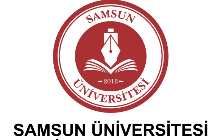 SAMSUN ÜNİVERSİTESİ2020-2021 EĞİTİM ÖĞRETİM YILIORTAK ZORUNLU YABANCI DİL 1 VE 2 DERSLERİNDEN MUAFİYET SINAVI KILAVUZU1.GENEL BİLGİLERİngilizce Muafiyet Sınavı’na; 2020-2021 Eğitim Öğretim yılında Fakülte, Yüksekokul ve Meslek Yüksekokullarının birinci sınıflarına ilk defa kayıt yaptıran tüm öğrenciler ile 2019-2020 Eğitim Öğretim döneminde Hazırlık Sınıfı okumuş öğrenciler girebilir.Muafiyet sınavında başarılı olan öğrenciler, tabii oldukları müfredattaki Yabancı Dil I ve Yabancı Dil II derslerinden muaf olmaktadır.İngilizce Muafiyet Sınavı 6 Ekim 2020  tarihinde saat 11.00’da yapılacaktır.  Sınav süresi 70 dakikadır ve tek oturum olarak gerçekleştirilir. Öğrenciler sınava online olarak UZEM sistemi üzerinden katılacaktır.Öğrenciler üniversitenin resmi web sitesindeki Samsun Üniversitesi Öğrenci İşleri Daire Başkanlığı veya Yabancı Diller Bölümü sayfasında yayınlanan güncel duyuruları takip ederek sınava giriş esnasında izlenecek adımlar konusunda gerekli bilgiye ulaşabilecektir. Sınav başladıktan sonra verilen süre içerisinde sınavın tamamlanmış olması gerekmektedir.Sınava herhangi bir nedenle giremeyen adaylar için telafi sınavı uygulanmaz.Sınav sonuçları Samsun Üniversitesi Öğrenci İşleri Daire Başkanlığı resmi sitesinde duyurulacaktır. (http://oidb.samsun.edu.tr/)NOT: Muafiyet sınavına girmek zorunlu değildir. İsteyen öğrenciler katılabilir.2. KURALLARÖğrencilerin verilen sınav süresi dahilinde yalnızca sınava odaklanması ve her türlü dikkat dağıtıcı unsurdan uzak bir şekilde sınavı tamamlanması beklenmektedir.Öğrencilerin sınav öncesinde sınava ilişkin hazırlık aşamasında sorunsuz çalışan bir bilgisayar ve internet temin etmesi sınav gününde öğrencinin sorun yaşanmasının önüne geçecektir.Başkasının yerine sınava girme ya da kopya çekme girişiminde bulunan adayların sınavları geçersiz sayılacak ve haklarında disiplin işlemi/yasal işlem yapılacaktır.3.SINAV İÇERİĞİ, SÜRESİ VE PUANLAMASınav, çoktan seçmeli sorulardan oluşmakta ve 3 bölüm içermektedir. Toplam 50 soru vardır. Her soru 2 puan değerindedir. Cevaplar online olarak sistemde işaretlenecektir.Sınav süresi 70 dakikadır.4.ÖRNEK SORULARBÖLÜM 1: KELIME BILGISI (VOCABULARY) A.Choose the correct item. (Doğru şıkkı seçiniz.)1.Your daughter will like her new school and enjoy the_______ of it. It has many advantages for the students.a)benefits	     b) habits		c) bands		d) memories          e) classesB. Choose the correct item according to the definition given. (Verilen tanıma uygun olan sözcüğü işaretleyiniz) 1. The action of giving someone the ability to do something.a) responsibility		b) judgement	  c) permission	      d) definition     e) gratitudeBÖLÜM 1: DİL BİLGİSİ (GRAMMAR)A.Complete the sentences with the correct forms of the verbs. (Fiil çekimlerine dikkat ederek boşlukları doldurunuz.)I arranged to stay in a farmhouse outside a village in southern Italy. My landlord said that the plane arrived in Italy at five o’clock in the afternoon and it was a thirty-minute drive from the airport to the village. I (1) __decided__ to get to my destination before it got dark because I (2) __wanted__ to have a drink, watch the sunset, and enjoy an evening meal!The problems (3) __began__ at Heathrow airport. My plane was three hours late. I walked around the airport, looked in the shops, and drank coffee in the cafés, but I (4) __didn't have___ anything. That was a mistake! When the plane finally took off, they gave me a cold, tasteless meal, so I (5) __didn’t eat __it and stayed hungry all day long!We arrived in Italy in the early evening, but the sun was setting while I (6) __was collecting __ my bags, so I missed it completely. I went to the desk to find my rental car and then I discovered the next problem. The receptionist couldn’t find my name on the computer and there (7) __weren’t__ any cars. There were no buses or trains to the village, and the taxis were on strike.The receptionist (8) __felt___ sorry for me. She phoned her brother, Alessandro, and he agreed to take me to the village. Alessandro arrived in a very old car, and we set off. Fifteen minutes later, the car (9) __broke down__. I was tired, depressed, and very hungry. Luckily, Alessandro was a mechanic. After an hour, he fixed the car and we started driving again.It was nearly midnight when we arrived at the farmhouse. A man opened the door and smiled. ‘Come in,’ he said. ‘We (10) __were waiting __ for you.’ I sat with a group of the friendly people and had an absolutely wonderful meal.B. Find the one underlined part that is NOT CORRECT. (Doğru olmayan kısmı işaretleyiniz.)1.We bought a new house. Buying a new house means spending a lot of money for house stuff. Besides, the other things costs a lot.  a. bought               b. means       c. spending          d. house stuff 	           e. costs            BÖLÜM 2: OKUDUĞU METNI ANLAMA (TEXT COMPREHENSION)1. Read the text and answer the following questions.(Metni okuyun ve soruları cevaplayınız.) Are you attending a class? Is it hard for you to study? Are you like most students? Then you do not study until the very last minute. You stay up all night studying, and get little or no sleep. In the morning, you get out of bed with effort, drink lots of coffee, and go into the exam tired. During the exam, you can’t focus, and you feel angry to start sooner. As a result, because you are not brilliant like Einstein, you will probably fail in the test. When you study in this way, you definitely know that it is not beneficial. However, most of us cannot stop studying like this. What is the reason for this? Firstly, you often don’t start studying until the last minute. You do not generally know how long it will take. Is your mid-term still six weeks away? This might seem like plenty of time. However, the subject may be difficult to understand. As a result, there’s no time to ask someone and learn more information. Another reason is that you feel too stressed. You cannot study immediately because you want to avoid stress.Do you suffer from these bad study habits? It’s not too late to learn some good habits. First, decide on your goals. Maybe you need a good mark to get into a good college or get high grades from an exam. Always keep your end goal in mind. Do you feel too much pressure? Break up the project into smaller parts. Give yourself a meaningful reward after each part. Set a deadline for your study. Decide on the most important task first. You don’t need to finish all the book at one time. Next, decide on a reward system for yourself. Give yourself a small reward after one chapter and a bigger reward after all the book. You should have the reward immediately after you finish the task. Also, you should learn to motivate yourself. Tell yourself you are a good learner. Tell yourself you enjoy learning. Congratulate yourself on your efforts. Tell yourself you love getting new knowledge. Be proud of yourself for your work. Another important thing is revision. To remember the information better, you need to review it several times. You should also be careful with your physical well-being. Your brain needs to sleep well to remember the information. You need to reduce your mental stress. Your brain needs enough nutrition and it needs to be in a peaceful, confident state.Never forget the following golden rules: “Start your studying early, review the subjects, and remember and understand the material better.”         1. What is the main idea of the text?a) Only intelligent students can be successful in exams. b) Getting good grades is difficult for young learners.c) Good study habits can make you successful, and reduce your stress.d) When you study for your tests at the last minute, you can remember bettere) It is usually hard to motivate oneself in the process of learning2. Students generally study at the last minute because _______.a) they want to avoid the pressure of the examb) they cannot find anyone to ask for helpc) they cannot remember the material when they study earlyd) they have success when they study at the last minutee) they don’t receive the necessary notes until the last minute3. What does “brilliant” in paragraph 1 mean?a) popular      b) disabled		c) clever		d) courageous         e) arrogantBÖLÜM 3: DİLİN KULLANIMI (USE OF ENGLISH)A.DIALOGUE COMPLETION1. Complete the following dialogues choosing the best alternative.( Diyalogları en uygun şıkkı seçerek tamamlayınız.)Peter:       --------------- Andrew:  No, I'm okay. I can wait until the end of the meeting. Peter:      I don't think so. You can't keep your eyes open.Andrew: I guess you're right. I'll see you tomorrow.A) Are you feeling better today than yesterday?B) Can you tell me why you're smiling all the time?C) Is it possible for you to wait for the end of the meeting?D) You had better go home and take a rest.E) Is it okay for you to manage the meeting for me. B. PARAGRAPH COMPLETION1. Complete the paragraph choosing the option that best fits the meaning of the paragraph as a whole. (Anlam bütünlüğüne uygun olan cümleyi seçerek paragrafı tamamlayınız.)Dinosaurs died out around 65 million years ago. ----. The most accepted one is that a giant asteroid crashed into earth around this time and caused catastrophic changes to the climate. It was probably freezing cold and the dinosaurs could not adapt to the new weather conditions.A) There are several theories about why this happenedB) There were more than 700 different types of dinosaursC) Dinosaurs were reptiles which lived millions of years agoD) They lived in the Mesozoic period - known as the "age of reptiles"E) The reason for their death still stays as a total mysteryBölümlerBölüm Adı (Section)PuanlamaBölüm 1Dil ve Kelime Bilgisi(Vocabulary and Grammar)Kelime Bilgisi:30 PDil Bilgisi:30 PBölüm 2Okuduğu Metni Anlama(Text Comprehension)20 PBölüm 3Dilin Kullanımı(Use of Language)20 P                                                       TOPLAM                                                       TOPLAM100 P1. a) decided     b) is deciding        c) was deciding             d) decide       e)  has decided2. a) wants b) wanted           c) was wanting                 d) want          e) will want3. a) began          b) is beginning              c) begun              d) begins       e) was beginning4. a) don’t have        b) had                  c) didn’t have    d) was having   e) were having5. a) didn’t eat        b) wasn’t eating      c) don’t eat        d) isn’t eating    e) weren’t eating6. a) collected         b) am collecting      c) collect          d) was collecting  e) were collecting      7. a) were            b) weren’t       c) was          d) wasn’t        e) has been 8. a) felt                   b) feel        c) feels            d)  is feeling   e) was feeling9. a) broke down        b) breaks down    c) was breaking down d) is breaking down  e) was broke down10. a) waited              b) were waiting      c) was waiting      d) wait   e) will wait 